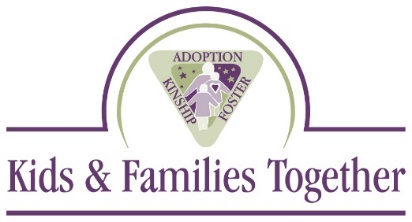 EMPLOYMENT APPLICATION(All fields must be filled. If not your application may be delayed.)Why is our mission personally meaningful to you? Tell us the three most recent schools attended; include higher education (REQUIRED):Institution’s Name 	Did You Graduate?	Degree Completed or Certificate Level	Yes   No 		Yes	No				Yes	No	List your three most recent jobs Company’s Name 		Dates of Employment		Tell Us About Your EmploymentWhy are you applying for this position? How will you incorporate this with your current workload?List three (3) professional references Name						Phone Number 			Reason for choosing this referenceMy signature below authorizes my references listed above to release information regarding my employment record with their organizations and to provide any additional information that may be necessary for my application for employment with Kids & Families together.APPLICANT INFORMATIONAPPLICANT INFORMATIONAPPLICANT INFORMATIONAPPLICANT INFORMATIONAPPLICANT INFORMATIONAPPLICANT INFORMATIONAPPLICANT INFORMATIONAPPLICANT INFORMATIONAPPLICANT INFORMATIONAPPLICANT INFORMATIONAPPLICANT INFORMATIONAPPLICANT INFORMATIONLast NameFirstFirstFirstFirstFirstFirstM.I.M.I.DateDateDateStreet AddressStreet AddressStreet AddressStreet AddressStreet AddressStreet AddressApartment/Unit #Apartment/Unit #Apartment/Unit #Apartment/Unit #Apartment/Unit #Apartment/Unit #CityCityCityCityCityStateStateStateZIPZIPZIPZIPPhoneE-mail AddressE-mail AddressE-mail AddressE-mail AddressE-mail AddressE-mail AddressE-mail AddressE-mail AddressE-mail AddressE-mail AddressE-mail AddressAre you a citizen of the United States?Are you a citizen of the United States?YesNoIf no, are you authorized to work in the U.S.?If no, are you authorized to work in the U.S.?If no, are you authorized to work in the U.S.?If no, are you authorized to work in the U.S.?If no, are you authorized to work in the U.S.?If no, are you authorized to work in the U.S.?YesNoWhat Position are you applying for?  What Position are you applying for?  What Position are you applying for?  What Position are you applying for?  What Position are you applying for?  What Position are you applying for?  What Position are you applying for?  What Position are you applying for?  What Position are you applying for?  What Position are you applying for?  What Position are you applying for?  What Position are you applying for?  Have you ever worked for this company?Have you ever worked for this company?YesNoIf so, when?If so, when?If so, when?If so, when?If so, when?If so, when?If so, when?If so, when?Are you bilingual?  Yes               No      if so what language? Are you bilingual?  Yes               No      if so what language? Are you bilingual?  Yes               No      if so what language? Are you bilingual?  Yes               No      if so what language? Are you bilingual?  Yes               No      if so what language? Are you bilingual?  Yes               No      if so what language? Are you bilingual?  Yes               No      if so what language? Are you bilingual?  Yes               No      if so what language? Are you bilingual?  Yes               No      if so what language? Are you bilingual?  Yes               No      if so what language? Are you bilingual?  Yes               No      if so what language? Are you bilingual?  Yes               No      if so what language? Do you have a BBS number?     Not applicable      Yes   	 No	If yes, enter number here: Do you have a BBS number?     Not applicable      Yes   	 No	If yes, enter number here: Do you have a BBS number?     Not applicable      Yes   	 No	If yes, enter number here: Do you have a BBS number?     Not applicable      Yes   	 No	If yes, enter number here: Do you have a BBS number?     Not applicable      Yes   	 No	If yes, enter number here: Do you have a BBS number?     Not applicable      Yes   	 No	If yes, enter number here: Do you have a BBS number?     Not applicable      Yes   	 No	If yes, enter number here: Do you have a BBS number?     Not applicable      Yes   	 No	If yes, enter number here: Do you have a BBS number?     Not applicable      Yes   	 No	If yes, enter number here: Do you have a BBS number?     Not applicable      Yes   	 No	If yes, enter number here: Do you have a BBS number?     Not applicable      Yes   	 No	If yes, enter number here: Do you have a BBS number?     Not applicable      Yes   	 No	If yes, enter number here: DISCLAIMER AND SIGNATUREDISCLAIMER AND SIGNATUREI certify that my answers are true and complete to the best of my knowledge. If this application leads to employment, I understand that false or misleading information in my application or interview may result in my release. Offer letters are contingent on satisfactory background check. No applicant will be denied employment solely on the grounds of a criminal offense. The nature of the offense, the date of the offence, the surrounding circumstances and the relevance of the offense to the position(s) applied for will be considered.My signature below authorizes my former or current employers and references to release information regarding my employment record with their organizations and to provide any additional information that may be necessary for my application for employment with Kids & Families together. I certify that my answers are true and complete to the best of my knowledge. If this application leads to employment, I understand that false or misleading information in my application or interview may result in my release. Offer letters are contingent on satisfactory background check. No applicant will be denied employment solely on the grounds of a criminal offense. The nature of the offense, the date of the offence, the surrounding circumstances and the relevance of the offense to the position(s) applied for will be considered.My signature below authorizes my former or current employers and references to release information regarding my employment record with their organizations and to provide any additional information that may be necessary for my application for employment with Kids & Families together. SignatureDate